В целях реализации Федерального закона от 06.10.2003 № 131-ФЗ «Об общих принципах организации местного самоуправления в Российской Федерации», Закона Республики Коми от 01.12.2015 г. № 115-РЗ «О наделении органов местного самоуправления в Республике Коми отдельными государственными полномочиями Республики Коми»Утвердить комплексный план по снижению численности безнадзорных животных на территории МО МР «Печора» на 2017 год согласно приложению.Признать утратившими силу распоряжение администрации муниципального района «Печора» от 20.01.2016 г. № 38-р «Об утверждении комплексного плана по снижению численности безнадзорных животных на территории МО МР «Печора» на 2015 - 2016 годы».Настоящее распоряжение подлежит размещению на официальном сайте  муниципального района «Печора».Глава администрации                                                                                  А.М. СоснораПриложение к распоряжению администрации МР «Печора» от «  23 » июня 2017 г. №          -рКомплексный планпо снижению численности безнадзорных животных на территории МО МР «Печора» на 2017 годАДМИНИСТРАЦИЯ МУНИЦИПАЛЬНОГО РАЙОНА «ПЕЧОРА»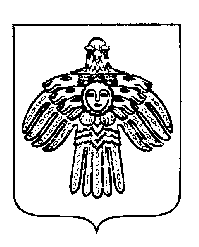  «ПЕЧОРА»  МУНИЦИПАЛЬНÖЙ  РАЙОНСААДМИНИСТРАЦИЯ РАСПОРЯЖЕНИЕ ТШÖКТÖМРАСПОРЯЖЕНИЕ ТШÖКТÖМРАСПОРЯЖЕНИЕ ТШÖКТÖМ«  23 »    июня     2017 г.г. Печора,  Республика Коми                                 № 706-р Об       утверждении         комплексногоплана    по     снижению     численностибезнадзорных животных на территорииМО МР «Печора» на 2017  год№ п/пНаименование мероприятийСрок исполненияИсполнительОжидаемый результат123451. Разработка и принятие нормативных документовРазработка и принятие нормативных документовРазработка и принятие нормативных документовРазработка и принятие нормативных документов1.1.Определение мест для уничтожения трупов безнадзорных животных в соответствии с ветеринарными правилами сбора, утилизации и уничтожения биологических отходовиюль 2017 г.Отдел ЖКХ администрации МР «Печора» (Смирнова Е.Ю., Павлова А.А.),ГБУ РК «Печорская станция по борьбе с болезнями»Создание устойчивой нормативно-правовой базы для решения проблемы с безнадзорными животными.1.2. Нормы обустройства придомовых территорий в части обязательного наличия площадок для выгула собакиюль 2017 г.Отдел ЖКХ администрации МР «Печора» (Смирнова Е.Ю., Павлова А.А.),Отдел архитектуры и градостроительства администрации МР «Печора» (Близнюк И.С.)Создание устойчивой нормативно-правовой базы для решения проблемы с безнадзорными животными.2.Организация отлова и содержания безнадзорных животныхОрганизация отлова и содержания безнадзорных животныхОрганизация отлова и содержания безнадзорных животныхОрганизация отлова и содержания безнадзорных животных2.1.Определение подрядной организации по отлову и содержанию безнадзорных животных.по мере необходимостиОтдел ЖКХ администрации МР «Печора» (Смирнова Е.Ю., Павлова А.А.), Отдел договорной работы и муниципальных закупок администрации МР «ПечораЗаключение договора (контракта) с подрядной организации на оказание услуг по отлову и содержанию животных2.2.Проведение рабочих встреч с руководителями станции по борьбе с болезнями животных, организаций по отлову и содержанию безнадзорных животных (далее – Исполнитель), приютов, иных организаций по вопросам реализации заключенных контрактов на отлов и содержание безнадзорных животных.1 раз в кварталОтдел ЖКХ администрации МР «Печора» (Смирнова Е.Ю., Павлова А.А.)Обсуждение вопросов, возникающих в ходе реализаций мероприятий по отлову и содержанию животных, постановка задач для их решения, снижение численности безнадзорных животных. 2.3.Определение возможных мест (муниципального имущества) для передачи под организацию приюта или мест временного содержания безнадзорных животных.июль 2017 г.Комитет по управлению муниципальной собственностью МР «Печора»(Яковина Г.С.)Обеспечение исполнения, принятых нормативных правовых актов, регламентирующих обращение с безнадзорными животными2.4.Передача заинтересованным организациям муниципального имущества под организацию приюта или мест временного содержания безнадзорных животных.июль 2017 г.Комитет по управлению муниципальной собственностью МР «Печора»(Яковина Г.С.)Обеспечение исполнения, принятых нормативных правовых актов, регламентирующих обращение с безнадзорными животными2.5.Проведение инструктажа со специалистами организации по отлову при отлове животныхВ течение срока действия муниципального контракта (до конца декабря 2017 г.)Исполнитель Обеспечение безопасности лиц, осуществляющих отлов безнадзорных животных2.6.Приём, обработка и передача Исполнителю заявок от населения и организаций всех форм собственности на отлов безнадзорных животных.В течение срока действия муниципального контракта (до конца декабря 2017 г.)Отдел ЖКХ администрации МР «Печора» (Смирнова Е.Ю., Павлова А.А.)ИсполнительОтработанные Исполнителем заявки, снижение численности безнадзорных животных.2.7.Проведение ветеринарных мероприятий в отношении отловленных безнадзорных животных: клинический осмотр, вакцинация, стерилизация, оформление ветеринарных сопроводительных документов, эвтаназия, кремация.В течение срока действия муниципального контракта (до конца декабря 2017 г.)Исполнитель, ГБУ РК «Печорская станция по борьбе с болезнями»Снижение численности безнадзорных животных.Вакцинированные против бешенства животные.2.8.Проведение ежеквартального мониторинга численности безнадзорных животных.В течение срока действия муниципального контракта (до конца декабря 2017 г.)Отдел ЖКХ администрации МР «Печора» (Смирнова Е.Ю., Павлова А.А.),заинтересованные граждане и организации всех форм собственностиСбор и анализ информации о местах скопления безнадзорных животных, о возможных причинах привлекательности этих мест. Оценка эффективности мероприятий по отлову безнадзорных животных. 2.9.Исполнение муниципального контракта В течение срока действия муниципального контракта (до конца декабря 2017 г.)Отдел ЖКХ администрации МР «Печора» (Смирнова Е.Ю., Павлова А.А.), Отдел договорной работы и муниципальных закупок администрации МР «Печора»Исполнение муниципального контракта в полном объёме с соблюдением всех замечаний.2.10.Обеспечение отлова не менее 50 % бродячих собак от количества, представленного в данных мониторинга.В течение срока действия муниципального контракта (до конца декабря 2017 г.)Отдел ЖКХ администрации МР «Печора» (Смирнова Е.Ю., Павлова А.А.)ИсполнительСнижение численности безнадзорных животных.2.11.Организация мечения отловленных животныхВ течение срока действия муниципального контракта (до конца декабря 2017 г.)Исполнитель Исключение повторного проведения ветеринарных мероприятий3.Информационно-разъяснительная работаИнформационно-разъяснительная работаИнформационно-разъяснительная работаИнформационно-разъяснительная работа2.1.Пополнение раздела «Отлов и содержание безнадзорных животных» официального сайта МР «Печора» актуальной информацией, публикация статей, заметок, важной информации в СМИ, касающейся отлова и содержания безнадзорных животных, ответственности за домашних животных, гуманного отношения к животным.В течение срока действия муниципального контракта (до конца декабря 2017 г.)Отдел ЖКХ администрации МР «Печора» (Смирнова Е.Ю., Павлова А.А.), Отдел по работе с информационными технологиями администрации МР «Печора» (Самсонов А.В.)Повышение уровня социальной ответственности населения по отношению к животным, снижение численности безнадзорных животных.3.2.Проведение прямых линий, встреч с населением.По мере необходимостиОтдел ЖКХ администрации МР «Печора» (Смирнова Е.Ю., Павлова А.А.)Решение вопросов, связанных с безнадзорными животными.